23 июня 2020 года № 2149Об утверждении Положения о территориальной трехсторонней комиссии по регулированию социально-трудовых отношений в городе ЧебоксарыВ соответствии с Федеральным законом от 6 октября 2003 года                    № 131ФЗ «Об общих принципах организации местного самоуправления в Российской Федерации», Уставом муниципального образования города Чебоксары – столицы Чувашской Республики, принятым решением Чебоксарского городского Собрания депутатов от 30 ноября 2005 года № 40, в целях приведения нормативных правовых актов органов местного самоуправления города Чебоксары в соответствие с действующим законодательством Российской ФедерацииЧебоксарское городское Собрание депутатовР Е Ш И Л О:1. Утвердить Положение о территориальной трехсторонней комиссии по регулированию социально-трудовых отношений в городе Чебоксары (прилагается).2. Настоящее решение вступает в силу со дня его официального опубликования.3. Контроль за исполнением настоящего решения возложить на постоянную комиссию Чебоксарского городского Собрания депутатов по местному самоуправлению и депутатской этике (Н.Н. Владимиров).Глава города Чебоксары                                                                      Е.Н. КадышевУТВЕРЖДЕНОрешением Чебоксарского городского Собрания депутатовот 23.06.2020 № 2149ПОЛОЖЕНИЕо территориальной трехсторонней комиссии по регулированию социально-трудовых отношений в городе Чебоксары1. Общие положения1.1. Территориальная трехсторонняя комиссия по регулированию социально-трудовых отношений (далее – Комиссия) является постоянно действующим органом системы социального партнерства в городе Чебоксары, образованном в соответствии с Трудовым кодексом Российской Федерации и Законом Чувашской Республики «О социальном партнерстве».1.2.	Комиссия в своей деятельности руководствуется Конституцией Российской Федерации, федеральными законами, указами и распоряжениями Президента Российской Федерации, постановлениями и распоряжениями Правительства Российской Федерации, Конституцией Чувашской Республики, законами Чувашской Республики, указами и распоряжениями Главы Чувашской Республики, постановлениями и распоряжениями Кабинета Министров Чувашской Республики, международными договорами, настоящим Положением и регламентом Комиссии.1.3.	Комиссия состоит из полномочных представителей Координационного совета организаций профсоюзов (далее территориальное объединение профсоюзов), объединения работодателей, администрации города Чебоксары, которые образуют соответствующие стороны комиссии (далее – стороны).2. Основные цели и задачи Комиссии2.1. Основными целями Комиссии являются регулирование социально-трудовых отношений и согласование социально-экономических интересов сторон на уровне города Чебоксары.2.2. Основными задачами Комиссии являются:содействие договорному регулированию социально-трудовых отношений в городе Чебоксары;подготовка проекта территориального соглашения о социальном партнерстве (далее – соглашение) между территориальным объединением профсоюзов, соответствующими объединениями работодателей и органами местного самоуправления;проведение консультаций по вопросам, связанным с разработкой проектов нормативных правовых актов органа местного самоуправления в области социально-трудовых отношений; муниципальной программы в сфере труда, занятости населения, миграции рабочей силы, социального обеспечения;	рассмотрение по инициативе сторон вопросов, возникающих в ходе выполнения территориального соглашения о социальном партнерстве;распространение опыта социального партнерства, информирование республиканских и иных комиссий по регулированию социально-трудовых отношений о деятельности Комиссии;изучение российского, республиканского опыта, участие в мероприятиях, проводимых соответствующими организациями в области социально-трудовых отношений и социального партнерства.3. Принципы и порядок формирования комиссии3.1. Комиссия формируется на основе принципов:добровольного участия территориального объединения профсоюзов и объединения работодателей в деятельности Комиссии;полномочности сторон;самостоятельности и независимости каждого территориального объединения профсоюзов, объединения работодателей, администрации города Чебоксары при определении персонального состава своих представителей в Комиссии.3.2. Представительство территориального объединения профессиональных союзов, объединения работодателей и администрации города Чебоксары в составе сторон Комиссии определяются каждым из них самостоятельно в соответствии с законодательством Российской Федерации и Чувашской Республики, регулирующим их деятельность, настоящим Положением.3.3. Утверждение и замена представителей территориального объединения профессиональных союзов, объединения работодателей в Комиссии производятся в соответствии с решениями органа объединения, утверждение и замена представителей администрации города Чебоксары в соответствии с распоряжением главы администрации города Чебоксары.3.4. Представители сторон являются членами Комиссии. Количество членов Комиссии паритетно от каждой из сторон и не может превышать 10 человек.3.5. Спорные вопросы, касающиеся представительства республиканского объединения организаций профсоюзов, республиканских объединений работодателей в Комиссии, разрешаются на совещаниях представителей указанных объединений или в суде.4. Права Комиссии4.1. Комиссия вправе:проводить с администрацией города Чебоксары в согласованном с ним порядке консультации по вопросам, связанным с разработкой и реализацией социально-экономической политики города Чебоксары;разрабатывать и вносить в администрацию города Чебоксары в согласованном с ним порядке предложения о принятии нормативных правовых актов в области социально-трудовых отношений;согласовывать интересы сторон при разработке проектов соглашений, реализации соглашений, выполнения решений Комиссии;	осуществлять взаимодействие с Республиканской трехсторонней комиссией по регулированию социально-трудовых отношений и иными комиссиями по регулированию социально-трудовых отношений;запрашивать у администрации города Чебоксары, работодателей и профессиональных союзов информацию о заключаемых и заключенных соглашениях, коллективных договорах, регулирующих социально-трудовые отношения, в целях выработки рекомендаций Комиссии по развитию коллективно-договорного регулирования социально-трудовых отношений;осуществлять контроль за выполнением своих решений;получать от администрации города Чебоксары в установленном порядке информацию о социально-экономическом положении в городе Чебоксары, необходимую для ведения коллективных переговоров и подготовки проекта соглашения, организации контроля за выполнением указанного соглашения, нормативные правовые акты Чувашской Республики, а также проекты нормативных правовых актов органов местного самоуправления в области социально-трудовых отношений;принимать по согласованию с администрацией города Чебоксары участие в подготовке разрабатываемых им проектов решений в области социально-трудовых отношений;принимать участие на заседаниях, проводимых отдельно сторонами, на которых рассматриваются вопросы, связанные с регулированием социально-трудовых отношений;вносить предложения об отмене или приостановке действия решений;направлять членов Комиссии, специалистов, экспертов в организации для ознакомления с социально-трудовыми условиями работников;вносить представления о привлечении к ответственности должностных лиц, не обеспечивающих выполнение условий Соглашения;приглашать для участия в своей деятельности представителей территориального объединения работодателей, профессиональных союзов, администрации города Чебоксары, не являющихся членами Комиссии, а также членов Республиканской трехсторонней комиссии по регулированию социально-трудовых отношений, ученых и специалистов, представителей других организаций;создавать рабочие группы с привлечением ученых и специалистов;принимать участие в проведении городских совещаний, семинаров по вопросам социально-трудовых отношений и социального партнерства.4.2. Комиссия разрабатывает и утверждает регламент муниципальной комиссии по регулированию социально-трудовых отношений (далее – регламент Комиссии), определяет порядок подготовки проекта и заключения Соглашения.4.3. Реализация Комиссией определяемых настоящим Положением прав не препятствует территориальному объединению профсоюзов, объединению работодателей, администрации города Чебоксары реализовывать свои права в соответствии с федеральными законами и законами Чувашской Республики.5. Порядок принятия решения КомиссииРешение Комиссии считается принятым, если за него проголосовали все три стороны.Порядок принятия решения каждой стороной определяется регламентом Комиссии.Члены Комиссии, не согласные с принятым решением, вправе требовать занесения их особого мнения в протокол заседания Комиссии.Решение Комиссии является обязательным для всех участников. Соглашения в десятидневный срок публикуются в местных средствах массовой информации или доводятся до сторон социального партнерства.6. Координатор КомиссииКоординатор Комиссии назначается главой города Чебоксары с учетом предложений сторон. Координатор Комиссии не является членом Комиссии.Координатор Комиссии:организует деятельность Комиссии, председательствует на ее заседаниях;утверждает состав рабочих групп;оказывает содействие в согласовании позиций сторон;подписывает регламент Комиссии, планы работы и решения Комиссии;руководит секретариатом Комиссии;запрашивает у органов местного самоуправления сведения о заключенных соглашениях, регулирующих социально-трудовые отношения, и коллективных договорах в целях выработки рекомендаций Комиссии по развитию коллективно-договорного регулирования социально-трудовых отношений;приглашает для участия в работе Комиссии представителей территориального объединения профессиональных союзов, объединения работодателей и администрации города Чебоксары, не являющихся членами Комиссии, а также членов Республиканской трехсторонней комиссии по регулированию социально-трудовых отношений, ученых и специалистов, представителей других организаций;направляет по согласованию с территориальным объединением профессиональных союзов, объединением работодателей и администрацией города Чебоксары членов Комиссии для участия в проводимых указанными объединениями заседаниях, на которых рассматриваются вопросы, связанные с регулированием социально-трудовых отношений;проводит в пределах своей компетенции консультации с координаторами по вопросам, требующим принятия оперативных решений;информирует главу города Чебоксары, координатора Республиканской трехсторонней комиссии по регулированию социально-трудовых отношений о деятельности Комиссии;информирует Комиссию о мерах, принимаемых органами местного самоуправления в области социально-трудовых отношений.6.3. Координатор Комиссии не вмешивается в деятельность сторон и не принимает участие в голосовании.7. Координаторы сторон7.1. Деятельность каждой из сторон организует координатор стороны.7.2. Координаторы сторон, представляющие территориальное объединение профессиональных союзов, объединение работодателей и администрации города Чебоксары, избираются указанными сторонами.7.3. Координатор стороны, представляющий орган местного самоуправления, назначается главой администрации города Чебоксары.7.4. Координатор каждой из сторон по ее поручению вносит координатору Комиссии предложения по проектам планов работы комиссии, повесткам ее заседаний, персональному составу представителей стороны в рабочих группах, информирует Комиссию об изменениях персонального состава стороны, организует совещания представителей стороны в целях уточнения их позиций по вопросам, внесенным на рассмотрение Комиссии.7.5. Координатор каждой из сторон по ее поручению вправе вносить координатору Комиссии предложения о проведении внеочередного заседания Комиссии. В этом случае координатор обязан созвать заседание Комиссии в течение двух недель со дня поступления указанного предложения.7.6. Координатор каждой из сторон приглашает для участия в работе Комиссии соответственно представителей территориальных организаций профсоюзов, объединений работодателей и органов местного самоуправления города Чебоксары, не являющихся членами Комиссии, а также ученых и специалистов, представителей других организаций.8. Член Комиссии8.1. Права и обязанности члена Комиссии определяются регламентом Комиссии.Член Комиссии вправе ознакомится с соответствующими нормативными правовыми актами Российской Федерации, Чувашской Республики, информационными и справочными материалами.9. Обеспечение деятельности Комиссии9.1. Материально-техническое и организационное обеспечение деятельности Комиссии осуществляется в порядке, установленном органом местного самоуправления, предоставляется бесплатно специальное помещение со всем необходимым оборудованием, отоплением, освещением, уборкой и другим оборудованием для проведения совещаний и заседаний.Чувашская РеспубликаЧебоксарское городскоеСобрание депутатовРЕШЕНИЕ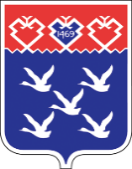 Чǎваш РеспубликиШупашкар хулиндепутатсен ПухăвĕЙЫШĂНУ